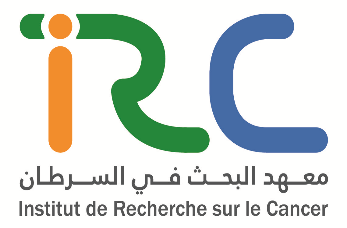 Principal lnvestigator / program Director                                       TAHA AZZEDDINE 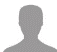                                        CHU Mohammed VI Marrakech 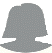                                                                                                                                                        EL HOUDZI JAMILA                                                                                                                                                           CHU Med VI / Faculté de Médecine et de Pharmacie de Marrakech  Collaborators                                                                                                                                                       AMINE Mohammed                                                                                                                                                       CHU Med VI / Faculté de Médecine et de Pharmacie de Marrakech                                                                                                                                                     MAHMAL Lhoucine                                                                                                                                                     CHU Med VI / Faculté de Médecine et de Pharmacie de Marrakech                                                                                                                                                      HARIF Mhmamed	CHU Med VI / Faculté de Médecine et de Pharmacie de MarrakechStart day01/07/2014End day30/06/2017PROJECT INFO9   Cancer types          Tous les cancers, Enfants et Adolescents4   Project typeSurveillance du cancer, registres des cancers PROJECT INFO9   Cancer types          Tous les cancers, Enfants et Adolescents4   Project typeSurveillance du cancer, registres des cancers        Location(s)CHU Mohammed VI Marrakech, Faculté de Médecine et de Pharmacie de Marrakech.        Location(s)CHU Mohammed VI Marrakech, Faculté de Médecine et de Pharmacie de Marrakech.        Funding source       FLSC       Funding source       FLSC